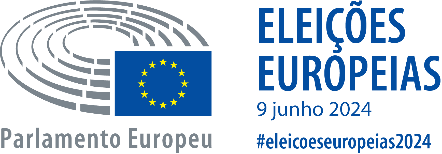 ELEIÇÃO DO PARLAMENTO EUROPEUCÂMARA MUNICIPAL DE ALMADABOLETIM DE INSCRIÇÃOBOLSA DE AGENTES ELEITORAISNOME COMPLETO: NOME COMPLETO: NOME COMPLETO: DOC. DE IDENTIFICAÇÃON.º DOC. DE IDENTIFICAÇÃODATA DE NASCIMENTOHABILITAÇÕES LITERÁRIAS: HABILITAÇÕES LITERÁRIAS: HABILITAÇÕES LITERÁRIAS: CONTACTOS:CONTACTOS:CONTACTOS:CONCELHO: ALMADAFREGUESIA: FREGUESIA: MORADA: MORADA: MORADA: CÓDIGO POSTAL: CÓDIGO POSTAL: CÓDIGO POSTAL: E-MAIL: E-MAIL: E-MAIL: TELEMÓVEL: TELEMÓVEL: TELEMÓVEL: FREGUESIA DE RECENSEAMENTO: FREGUESIA DE RECENSEAMENTO: FREGUESIA DE RECENSEAMENTO: Confirmo a veracidade dos elementos constantes no presente formulário e, confirmo também, a intenção de me inscrever na Bolsa de Agentes Eleitorais do Município Almada.Confirmo a veracidade dos elementos constantes no presente formulário e, confirmo também, a intenção de me inscrever na Bolsa de Agentes Eleitorais do Município Almada.Confirmo a veracidade dos elementos constantes no presente formulário e, confirmo também, a intenção de me inscrever na Bolsa de Agentes Eleitorais do Município Almada.Assinatura: _______________________________________________ Data: Assinatura: _______________________________________________ Data: Assinatura: _______________________________________________ Data: 